Spelling - Mr Birds group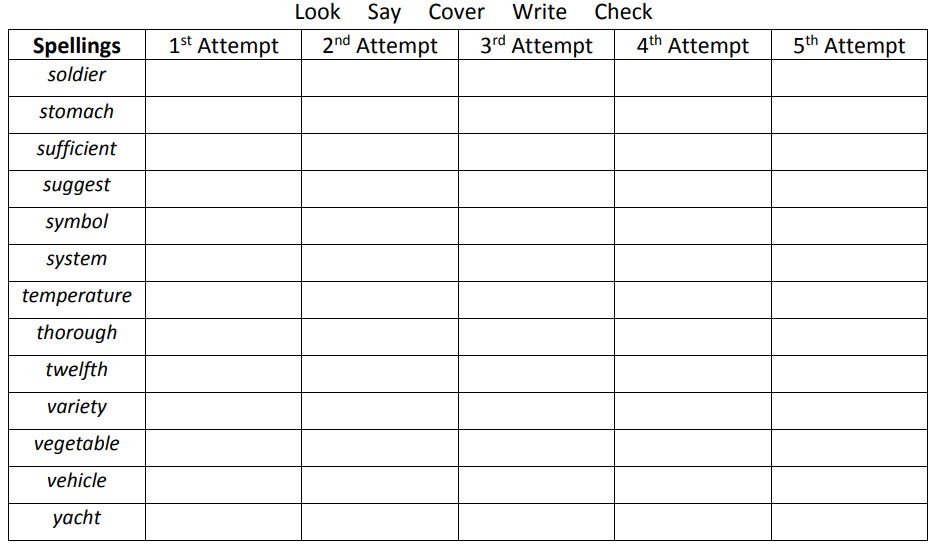 